REF: Sparx/MGNMonday 5th FebruaryRe: KS3 Sparx Maths InterventionDear Parents and Carers,Your child has been selected to attend additional intervention sessions on a Wednesday, from 15:00 until 15:45, to help close gaps in their knowledge for Mathematics, and assist them with their online Independent Learning. We have identified that they are not achieving their full potential using Sparx Maths, and therefore this is an opportunity for them to receive one-to-one support.The intervention will start on Wednesday 21st February, with the last date being Wednesday 13th March. These groups will be reviewed and updated every four weeks to ensure the correct support is in place for each child. The intervention sessions are compulsory; if there are issues with attending, please contact Mrs. Goodman or your child’s Maths Learning Consultant at the Academy.Yours Faithfully,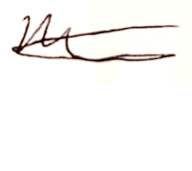 Mrs. M. GoodmanCurriculum Director for MathematicsM.Goodman@LAN.merciantrust.org.uk 